Chart1: Prevalence of types of violence against women in Chile. Adapted from SERNAM (2011)Chart2: Comparison between men and women according to types of violence (adapted from SERNAM, 2011)Chart3: Differences in accounta according to category and genderChart4: 4. General and by subcategories for gender and psychological violence. Chart5: General and by subcategories for gender and physical violenceImage1: Description of the sample according to selection variables.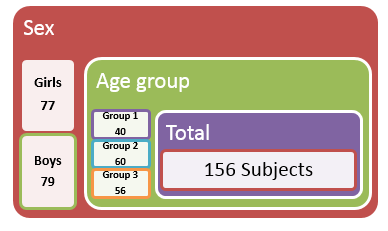 Image2. System of categories.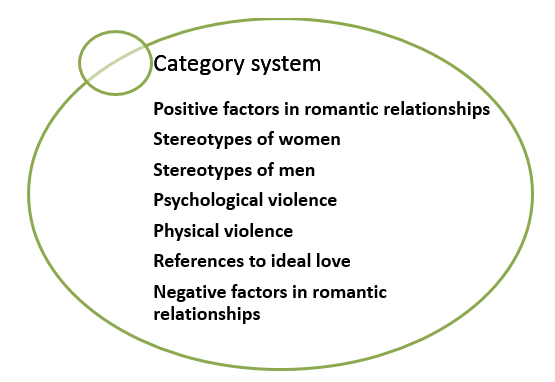 Image3: Coding manual. Adapted from Delgado, Sánchez, and Santos (2013) and project report “Diagnóstico de la incidencia y formas de violencia doméstica por razones de género en mujeres aymaras urbanas de la región de Arica y Parinacota Chile (2012)”Image4: Positive and negative aspects of relationships for girls.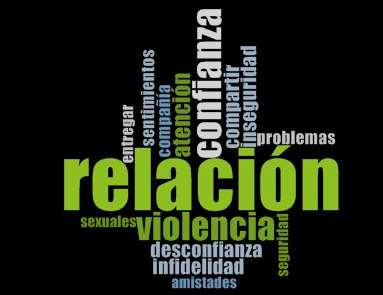 Image5: Positive and negative aspects of relationships for boys.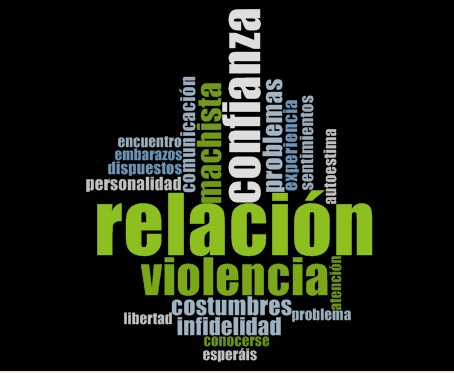 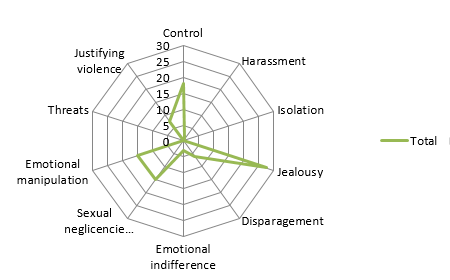 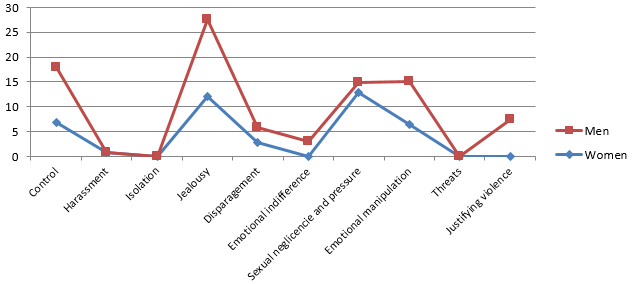 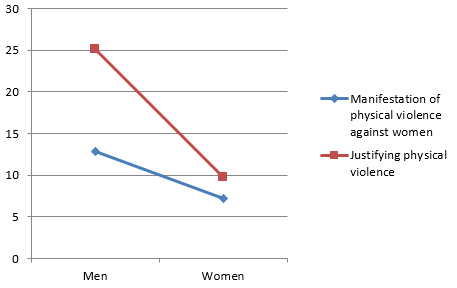 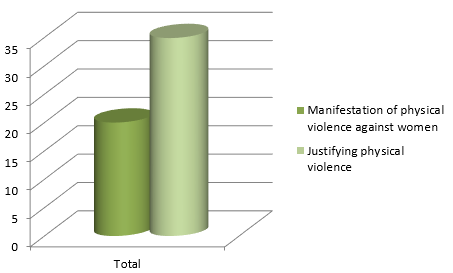 